沈天清姓名沈天清性别女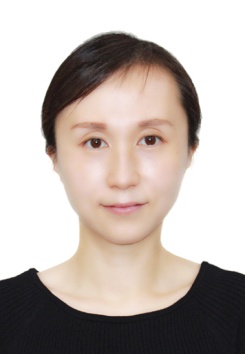 学历博士研究生学位管理学博士建筑学硕士院系城市建设与交通学院土木工程系城市建设与交通学院土木工程系专业技术职务及专家称谓高级工程师邮箱527991576@QQ.COM527991576@QQ.COM527991576@QQ.COM527991576@QQ.COM主要研究领域及方向建筑设计及其理论，管理科学与工程建筑设计及其理论，管理科学与工程建筑设计及其理论，管理科学与工程建筑设计及其理论，管理科学与工程个人简历1994年09月- 1999年07月：合肥工业大学建筑与艺术学院，本科，建筑学学士；2001年09月- 2004年05月：合肥工业大学建筑与艺术学院，本科，建筑学硕士；2005年09月- 2010年06月：东南大学土木学院，研究生，管理学博士；1999年07月-2017年09月：合肥工业大学建筑设计研究院，从事建筑设计工作；2017年09月- 至今：合肥学院，从事工程管理教学工作。1994年09月- 1999年07月：合肥工业大学建筑与艺术学院，本科，建筑学学士；2001年09月- 2004年05月：合肥工业大学建筑与艺术学院，本科，建筑学硕士；2005年09月- 2010年06月：东南大学土木学院，研究生，管理学博士；1999年07月-2017年09月：合肥工业大学建筑设计研究院，从事建筑设计工作；2017年09月- 至今：合肥学院，从事工程管理教学工作。1994年09月- 1999年07月：合肥工业大学建筑与艺术学院，本科，建筑学学士；2001年09月- 2004年05月：合肥工业大学建筑与艺术学院，本科，建筑学硕士；2005年09月- 2010年06月：东南大学土木学院，研究生，管理学博士；1999年07月-2017年09月：合肥工业大学建筑设计研究院，从事建筑设计工作；2017年09月- 至今：合肥学院，从事工程管理教学工作。1994年09月- 1999年07月：合肥工业大学建筑与艺术学院，本科，建筑学学士；2001年09月- 2004年05月：合肥工业大学建筑与艺术学院，本科，建筑学硕士；2005年09月- 2010年06月：东南大学土木学院，研究生，管理学博士；1999年07月-2017年09月：合肥工业大学建筑设计研究院，从事建筑设计工作；2017年09月- 至今：合肥学院，从事工程管理教学工作。近五年主要科研项目1.主持“基于价值工程原理的住宅节能适宜技术研究”， 安徽省教育厅2019自然科学重点项目，K2019A0821，2019.7-2021.6；2.主持“地下快速道路与智慧城市的适应化研究”， 合肥学院人才基金项目18-19RC06，2019.7-2022.6；3. 参与“长江中下游地区高校教室室内热湿环境控制策略研究”， 2018年度院科研发展自然科学基金项目18ZR02ZDA，2018.7-2020.6；1.主持“基于价值工程原理的住宅节能适宜技术研究”， 安徽省教育厅2019自然科学重点项目，K2019A0821，2019.7-2021.6；2.主持“地下快速道路与智慧城市的适应化研究”， 合肥学院人才基金项目18-19RC06，2019.7-2022.6；3. 参与“长江中下游地区高校教室室内热湿环境控制策略研究”， 2018年度院科研发展自然科学基金项目18ZR02ZDA，2018.7-2020.6；1.主持“基于价值工程原理的住宅节能适宜技术研究”， 安徽省教育厅2019自然科学重点项目，K2019A0821，2019.7-2021.6；2.主持“地下快速道路与智慧城市的适应化研究”， 合肥学院人才基金项目18-19RC06，2019.7-2022.6；3. 参与“长江中下游地区高校教室室内热湿环境控制策略研究”， 2018年度院科研发展自然科学基金项目18ZR02ZDA，2018.7-2020.6；1.主持“基于价值工程原理的住宅节能适宜技术研究”， 安徽省教育厅2019自然科学重点项目，K2019A0821，2019.7-2021.6；2.主持“地下快速道路与智慧城市的适应化研究”， 合肥学院人才基金项目18-19RC06，2019.7-2022.6；3. 参与“长江中下游地区高校教室室内热湿环境控制策略研究”， 2018年度院科研发展自然科学基金项目18ZR02ZDA，2018.7-2020.6；主要成果（论文、著作、专利等）1.沈天清. 建设工程合同管理课程教学改革探讨，《《课程教育研究》》2019,第5期。1.沈天清. 建设工程合同管理课程教学改革探讨，《《课程教育研究》》2019,第5期。1.沈天清. 建设工程合同管理课程教学改革探讨，《《课程教育研究》》2019,第5期。1.沈天清. 建设工程合同管理课程教学改革探讨，《《课程教育研究》》2019,第5期。获奖情况